ÖZEL Diş PROTEZ LABORATUARLARINDANSABİT VE HAREKETLİ PROTEZ YAPIMI HİZMETİ ALIMI TEKNİK ŞARTNAMESİ1-TANIMLAR:ADSUAM: İstanbul Beykent Üniversitesi Diş Hekimliği Fakültesi bünyesindeki diş kliniklerini ifade eder.Özel Diş Protez Laboratuvarı: Sabit ve Hareketli diş protez işlemleri için yeterli malzemeye, nitelikli ve yeterli sayıda eleman sayısına, diş protez cihazlarına sahip ve belirlenmiş kriterler dahilinde diş protez yapım işlemlerini gerçekleştiren firma yada firmaları ifade eder.Diş protezleri yapım işlemleri: ADSUAM bünyesinde yapılamayan diş protez işlemleri ifade eder.Hizmet alımı Sözleşmesi: Özel diş protez laboratuvarı veya laboratuvarları ile ADSUAM arasında diş protez yapım işlemleri için yapılan sözleşmeyi ifade eder.Birim fiyat: Her bir protez yapımı için belirlenen liste fiyatlarıdır.2-AMAÇ VE KAPSAM              Bu hizmet alımı ile İstanbul Beykent Üniversitesi  Ağız ve Diş Sağlığı Uygulama Merkezi Hastanesi Protetik Diş Tedavisi Kliniğinde teknik yetersizlikler nedeniyle yapılamayan kron — köprü ve iskelet protez döküm ve porselen bitim işlemlerinin teknolojiye uygun teknik donanım ve tecrübeli personel ile yüksek kalitede ve zamanında yapılmasını sağlamak üzere teknisyenlik hizmetinin merkezimizce belirlenen saatler içerisinde özel diş protez laboratuvarlarında yaptırılması hedeflenmektedir.YAPTIRILACAK İŞİN TANIMI SABİT PROTEZ;Veneer kron (Seramik)Zirkonyum kron (Her üye)İmplant üstü kron köprü, her üye İçinİmplant üstü zirkonyum kron köprü, her üye içinGeçici kronHibrit protezlerLamina (seramik) HAREKETLİ PROTEZ;Akrilik tam protezAkrilik bölümlü protezMetal kaideli tam protezMetal kaideli bölümlü protezİmplant üstü tam protezİmplant üstü bölümlü protezProteze yumuşak akrilik uygulamasıTamporomandibular eklem hastalıklarında stabilizasyon splinti yapımı5-GENEL ESASLAR5-1-Yüklenici firma, fakültemiz ile firma arasındaki her türlü irtibatı ve iş transferini kurumumuzun isteği doğrultusunda aksatmadan sağlayacaktır.Laboratuvarların CAD-CAM, lazer sinterizasyon, döküm sistemlerini yapabilecek alt yapılarının olması gerekmektedir. Yüklenici firma fakülte içinde ölçü dökebilecek, ufak düzeltmeler yapabilecek, işleri takip edebilecek yapıda kalifiye eleman bulundurmalıdır. Firmanın fakültede bulunduracağı eleman porselen ilavesi, cila (glaze), diş dizimi, kaşık ve kaide yapabilecek nitelikte olmalıdır. Fakültede bulunacak elemanın sarf malzemeleri (akrilik, cila malzemeleri, porselen tozları vb.) ve cihazları (laboratuvar mikromotoru, porselen fırını vb.) firma tarafından temin edilmelidir. Protez planlamaları, protez dizaynları için uyarılarımız dikkate alınmalıdır. Stajyer, uzman ya da öğretim üyesi işleri diye bir ayrım olmayacak, bütün işler aynı kalitede yapılacaktır. Hastaya uyumlu olmayan protezlerde iş tekrarı (RPT) makul ölçülerde laboratuvar tarafından yapılmalıdır. Kullanılan malzemede fatura kesilmeden önce irsaliye onayı alınacaktır. Yapılan işin doktor adı, hasta adı, malzeme ismi, miktarı ve protezin teslim süresi belirtilecektir.                     5-2- Yüklenici firma, merkezimizce kendisine tahsis edilen çalışma alanlarında kişisel korunma ekipmanlarını (eldiven, maske, çalışma önlüğü vs) ve yapılacak işin türüne göre kullanılacak alçı çeşidi, model hazırlama, basit tesviye ve polisaj vs sarf malzemelerini kendisi temin edecektir.5-3-Yüklenici firma tüm işlemleri kendi laboratuvarlarında yapacaktır. Gerekli düzeltme için yapılacak işlemler yüklenici firmanın sorumluluğundadır.5-4-İşlerin teslim edilmesi, teslim alınması, taşınması vs gibi uygulamalarda belirleyici taraf kurumumuz olup, yüklenici firma bu kurallara uyacaktır. Sözleşme süresi içerisinde yapılacak herhangi bir değişikliğin ilgili firmaya bildirilmesi halinde, yüklenici kendisine verilen süre içerisinde bu değişikliklerle ilgili her türlü malzeme, ekipman ve alt yapıyı bedelsiz olarak sağlayacaktır.5-6-Laboratuvarlar; hiçbir ikaz ve ihtara gerek kalmaksızın gerekli her türlü emniyet tedbirlerini zamanında almak, kazalardan korunma usül ve çarelerini elemanlarına öğretmekle yükümlüdürler. Bu nedenle özel laboratuvar elemanlarının gerek dikkatsizlik gerekse tedbirsizlik sonucu meydana gelebilecek kaza ve yaralanmalardan fakültemiz sorumlu olmayacaktır.5-7-Kurumumuzda yapılan kron-köprü ve implant üstü kron-köprü döküm protezlerin garanti süreleri 2 (İki) yıl olup, yüklenici firma bu süre içerisinde tamir veya yenileme gerektirecek her türlü işlemi ücretsiz karşılayacaktır.5-8- Yapılan total protez ve implant üstü total protez protezin ölçü maddesi dışındaki malzemeleri yüklenici firma tarafından karşılanacaktır. Protez yenileme durumunda da aynı madde geçerli olacaktır. 5-09-Yüklenici firma, sözleşme süresi boyunca kurumumuzda çıkabilecek kron-köprü ve implant üstü kron- köprü döküm protezlerle ilgili her türlü tamirleri (İş tesliminden sonra 180 gün boyunca) herhangi bir bedel talep etmeden gerçekleştirecektir.10-yapılan kron-köprü ve implant üstü kron-köprü döküm protez İçim kullanılacak malzemeler yüklenici firma tarafından karşılanacaktır ( retraksiyon materyali, ölçü malzemesi, aşındırma ve parlatma materyalleri, hibrit protezler için rezin materyaller,teflon vs..) Protez yenileme durumunda da aynı madde geçerli olacaktır. Yüklenici firmanın kullandığı çekirdek metal, diş, akrilik, frez, zımpara, polisaj malzemeleri, modelasyon mumu, rövetman, lak, mandren pamuk, keçe, fırça, artikülasyon kağıdı, artikülatör ve diş protez laboratuvar yönetmenliğinde belirtilen diğer tüm malzemeler kendisine ait olup, bunlar için ihale bedeli dışında ekstra bedel talep etmeyecektir.5-1 1-Yüklenici firmanın kullandığı dökümle ilgili malzemeler ve diş protez laboratuvar yönetmeliğinde belirtilen diğer tüm malzemeler kendisine ait olup, bunlar için ihale bedeli dışında ekstra bedel talep etmeyecektir.12-Yüklenici firmaya bağlı diş teknisyenleri, Diş Protez Teknisyenliği Bölümü mezunu veya Sağlık Bakanlığı tarafından verilen Teknisyen Belgesine sahip olmalıdır. Ayrıca çalışan teknisyenler diş protez laboratuvarları yönetmeliğinde belirtilen şartlara haiz olmalıdır.5-13- Komisyon gerekli gördüğü durumlarda yüklenici firmanın laboratuvarını sözleşme süresinde haber vermeden denetleme yetkisine sahiptir.5-14-Hastalarla iletişim, yalnızca diş hekimleri ve klinik yardımcı personelince sağlanacaktır. Yüklenici firma görevlileri hasta ve hasta yakınları ile hekimin bilgisi dışında iletişim kuramazlar.5-15-YükIenici firmanın görevlendireceği elemanların resmi sağlık kurumlarına uygun olarak davranmaları sağlanmalıdır. Bu elemanlar fakültedeki çalışmaları yürütebilecek düzeyde bilgi, beceri ve deneyime sahip, düzenli disiplinli çalışan kişiler olacaktır.5-16-YükIenici firma elemanları hastane içerisinde kliniğe uygun temiz kıyafetle ve yaka kartlı olarak çalışacaktır. 5-17-Yüklenici firma kullandığı cihazların kalibrasyonunu yaptıracak ve gerekli belgeleri kurumumuza sunacaktır.aylık yada yıllık)            6- İŞİN TESLİM EDİLMESİ, YAPILMASI VE TESLİM ALINMASINA İLİŞKİN ESASLAR6-1-İşin Teslim Edilmesine İlişkin EsaslarHekimler tarafından alınan ölçüler ilgili firma elemanlarına teslim edilecektir. Firmanın diş teknisyenleri ölçü kabul ve ret kriterleri formuna uygun olarak işlem yapacaklar ve bu ölçülerden alçı modeller elde edeceklerdir. Alçı modellerin fazlalık kısımlarının alçı motorundaki kesiminin ehil kişiler tarafından yapılması, alçı modellerin gereğinden fazla kesilmemesi, dişlerin ve tüberküllerin bütünlüğünün bozulmaması gerekmektedir.6-1-2-Yüklenici firma kendisine teslim edilen ölçü yada numunelerin takibini ve gerekli bilgi alışverişini mümkün kılacak alt yapıyı kurumumuzun sistemine entegre olacak şekilde sağlayacaktır.6-1-3-Yüklenici firma hastalara yapılan protezlerin kayıtlarını tutacaktır.Tutulan defter ve bilgisayar kayıtları sözleşmenin bitiminde yüklenicinin kaşesi ve imzası ile idareye teslim edilecektir. Sözleşme süresi ve garanti süresi içinde oluşacak protez RPT işlemleri bu kayıtlar esas alınarak firma tarafından yapılacaktır.6-1-4-İşler gerekli dezenfeksiyon ve hijyen şartları sağlandıktan sonra poşetlere konulacak ve bu poşetler ezilme ve basınca dayanıklı plastik kaplar, sandık veya çanta içerisine yerleştirilerek transfer gerçekleştirilecektir. Protezlerin naklinde kullanılan plastik kaplar, sandık veya çanta temiz olmalı, herhangi bir kontaminasyona (bulaşmaya) yol açmamalıdır. Taşıma sırasında olabilecek her türlü hata ve kayıplar firmanın sorumluluğunda olacaktır. Ayrıca tüm modeller artikülatöre bağlanmış olarak provalara gönderilecektir.6-1-5-Yüklenici firma getirdiği iş veya numunelerin kliniklere teslimini firma elemanlarınca gerçekleştirecektir. İş dağıtımı sırasında ölçü ve numunelerin taşınması talimatına uygun olarak hareket edilecek, açıkta hiçbir numune taşınmayacaktır.6-1-6- Yüklenici firmada çalışan personel, hekimin ve hastaların çapraz enfeksiyonlardan korunmaları için gelen işlerin (ölçü, model vb.) dezenfeksiyonundan sorumludur. Dezenfeksiyonun sağlanması için gerekli olan malzemenin temini ve yüklenici firma laboratuvarında bulunması sağlanmalıdır.6-2-İşin Yapılmasına İlişkin EsaslarLaboratuvar, yapılacak işleri sağlam, eksiksiz, zamanında ve istenen kalitede teslim edecektir.Hekimin talebi doğrultusunda fonksiyonel ölçü kaşığı( kişisel kaşık) ve akrilik kaide yüklenici firma tarafından hazırlanmak zorundadır.Yüklenici firma tarafından müdavi hekimce alınan ölçü modelde uygunsuzluk tespit edilirse, hekim ve idare ile irtibata geçilir ve ölçünün yenilenmesinden sonra işe devam edilir.Laboratuvarın	hatasına bağlı 	teknik ve bilimsel seviyeye uymayan durumlar(deformasyon, balans, uyum bozuklukları, dökümü, tesviyesi, planlaması uygun olmayan iskeletler kullanılan materyallerin kalitesi vs.) ve tutanak ile tespit edilen işler ücretsiz olarak yenilenecektir.Diş dizimleri bilimsel kurallara uygun yapılacak, hekimin özel istekleri istek fişinde yazılı olduğu şekilde gerçekleştirilecektir. Teslim aşamasında uygunluğu kabul edilmeyen protezler laboratuvar tarafından ücretsiz olarak yenilenecektir. Yüklenici firma yapılan protezlerin hasta ve hekim tarafından kabulünü sağlayıncaya kadar yenileme dahil gerekli bütün işlemleri yapmakla yükümlü olacaktır.Tüm metal dökümlerde çekirdek metal kullanılması zorunludur. Kesinlikle çıpa (metal döküm artığı)içermemelidir.Kullanılacak metal alaşımlar ve seramik tozları diş hekimliği kullanımına yönelik olacak ve kesinlikle insan sağlığına zararlı maddeler içermeyecektir.Çekirdek metaller kesinlikle ”Nikel"' gibi zararlı elementler içermemelidir..İmplant üstü kron-köprü döküm protezlerin yapımında; uygulama için gerekli implant üst yapı parçaları (analog, abutment, transfer copingler vb.) hasta tarafından veya kurum aracılığıyla temin edilecek, uygulamanın cerrahi aşamaları sonrası protez aşamasına geçişte hastanın veya kurumun temin ettiği implant parçaları hekim tarafından yüklenici firmaya teslim edilecek ve bu aşamadan itibaren ekipman ile ilgili bütün sorumluluk ( kayıp olma, deforme olma, yanlış uygulama vb.) yüklenici firmada olacaktır.İmplant üstü kron-köprü döküm protezlerin yapımında; çalışma modelinin elde edilmesi aşamasında analogların etrafına silikon esaslı gingiva maskı uygulanmalıdır, abutmentlerin paralelliği mutlaka paralelometre ile kontrol edilmeli ve gerekli durumlarda freze cihazı yardımı ile konusunda yeterli teknisyenlerce sağlanmalıdır.14-Diş hekiminin gerekli gördüğü vakalarda bireysel kaşık ve kaide plağı yüklenici firma tarafından yapılacaktır.6-2-15-Yüklenici firma tarafından müdavi hekimce alınan ölçü modelde uygunsuzluk tespit edilirse, müdavi hekim ve idare İle irtibata geçilir ve ölçünün yenilenmesinden sonra işe devam edilir.6-2-16-Kron-Köprü estetik materyali hekimin seçimi ve hastanın isteği doğrultusunda hazırlanmalıdır. (Seramik vs.)6-2-17-Yapılan işler uygun artikülasyon ve oklüzyon özelliklerine sahip olmalı, materyal ve döküm kalitesi akademik ölçülerde istenilen seviyede hazırlanmalıdır (örneğin; metallerde delik ve lehimleme olmamalı, kron marjinleri düzgün olmalı, degasing (oksitlenme) ve opaker uygulaması düzenli yapılmalıdır.6-2-18-Protezlerin hastaya, teslimi sırasında ve sonraki kontrollerde yapılan giderilebilecek düzeltmeler, hekimin kontrolü, bilgisi ve isteği ile anında fakültemiz içindeki yüklenici firmanın teknik elemanınca gerçekleştirilir.6-2-19-Laboratuvarın hatasına bağlı teknik ve bilimsel seviyeye uymayan (deformasyon, balans, uyum bozuklukları, dökümü, tesviyesi, planlaması uygun olmayan implant üstü kron-köprü döküm protezler ve kron köprülerin estetiği, kullanılan materyallerin kalitesi vs.) ve tutanak ile tespit edilen işler ücretsiz olarak yenilenecektir.Alt yapı üzerine kullanılacak tabakalama porseleni alt yapı ile uyumlu olmalı ve uygun bağlantı sağlamalı, ağız ortamında çiğneme kuvvetlerine yeterli direnci göstermelidir. Buna ek olarak tabaka porseleni, metal destekli porselen kron yapımında kullanılan porselen için geçerli tüm şartlara sahip olmalıdır.CAD-CAM yöntemi ile hazırlanacak altyapılar çok üniteli köprülerin yapılabilmesine imkan verecek teknolojiye sahip olmalıdır.Yukarıda bahsedilen hizmetin sunumunda 2 yıl kullanım süresi içerisinde meydana gelebilecek problemlerin giderilmesinde, yüklenici firma işleri ücretsiz olarak yeni yapmalı ya da tamir etmelidir.6-2-23-Gelen işlerde cilalı yüzeyler eksiksiz olarak hazırlanacak (Protezlerde kenar yüzeyleri yuvarlatılmalı, frenulumlar ölçüye göre açılmalıdır.) ve protezlerde porözite olmayacaktır.6-2-24- Akrilik kaide yapımında kullanılacak akril tozu ve likiti mekanik, fiziksel, biyolojik ve estetik özelliklere sahip olmalı ve alerjik reaksiyona yol açmamalıdır.6-2-17- Total protezlerin akrilik bitişleri hacimsel büzülmesi %7"den küçük, çizgisel büzülmesi %1"den küçük, pigment içeriği hacimsel olarak %1 "den az ve çözünürlüğü 1,5 mikrogram/cm3 akrilik malzemeden muflada sıcak olarak yapılmalıdır. İdare gerek gördüğünde bu konuda yetkili laboratuvardan ölçüm ya da ölçüm sonuçlarını isteyebilecektir.6-2-25- Akrilik kaide yapımında kullanılacak akril tozu ve likidi mekanik, fiziksel, biyolojik ve estetik özelliklere sahip olmalı ve alerjik reaksiyona yol açmamalıdır.6-2-17- Total protezlerin akrilik bitişleri hacimsel büzülmesi %7"den küçük, çizgisel büzülmesi %1"den küçük, pigment içeriği hacimsel olarak %1 "den az ve çözünürlüğü 1,5 mikrogram/cm3 akrilik malzemeden muflada sıcak olarak yapılmalıdır. İdare gerek gördüğünde bu konuda yetkili laboratuvardan ölçüm yada ölçüm sonuçlarını isteyebilecektir.6-2-26-Çekirdek metaller kesinlikle "Berilyum” ve "Cadmium” ve"Nikel'" gibi zararlı elementler içermemelidir. Kütlece %0,1 "den büyük olan her element prospektüste deklare edilecektir.6-2-27-İskelet döküm metallerinin içindeki elementler yeterli oranda olmalıdır.6-2-28-Döküm, tesviye ve kumlama İşlemleri teknik ve usullerle yapılacaktır.6-2-29-Yüklenici firma tarafından müdavi hekimce alınan ölçü modelde uygunsuzluk tespit edilirse, müdavi hekim ve İdare İle İrtibata geçilir ve ölçünün yenilenmesinden sonra İşe devam edilir.6-2-30-yapılan işler uygun artikülasyon özelliklerine sahip olmalı, materyal ve döküm kalitesi akademik ölçülerde istenilen seviyede hazırlanmalıdır.(örneğin;metallerde delik ve lehimleme olmamalı,İskelet döküm protezler temel kaidelere uygun estetik,statik ve hijyenik yönden uygun yapılmalıdır.)6-2-31-iskelet protezin hastaya ajustesi , teslimi sırasında ve sonraki kontrollerde yapılan giderilebilecek düzeltmeler, anında hastanemiz içindeki laboratuar teknik elemanınca gerçekleştirilir.6-2-32-Laboratuarın hatasına bağlı teknik ve bilimsel seviyeye uymayan durumlar (deformasyon,balans,uyum bozuklukları,dökümü,tesviyesi,planlaması uygun olmayan iskeletler, kullanılan materyallerin kalitesi vs..) ve tutanak ile tespit edilen işler,ücretsiz olarak yenilenecektir.6-3-İşIerin Teslim Alınmasına İlişkin Esaslar1-Yüklenici firma, teslim aldığı İş ve İşlemleri;Kron-Köprii İçin:          I. Seansta: Diş kesimi yapıldıktan sonra ölçü alınıp yüklenici firma laboratuvarı diş teknisyenine teslim edilir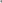 Seansta: Yüklenici firmanın laboratuvarında kronun metal dökümü en geç 3 (üç) gün içinde yapılır ve metal provası için hekime teslim edilir.Seansta: Yüklenici firmanın laboratuvarında metal provadan sonra dentin işlemi en geç 3 (üç) gün içinde yapılır ve dentin provası için hekime teslim edilir.Seansta: Yüklenici firmanın laboratuvarında dentin provasından sonra glaze işlemi en geç I (bir)gün içinde yapılır ve bitim için hekime teslim edilir.        Bütün bu seansların toplamı 7(yedi) gündür. Hafta sonuna denk gelen randevular ilk mesai gününe verilir.İmplant Üstü Kron-Köprü Döküm İçin:I Seansta: Ölçü postu ve analoğun hekim tarafından alınan ölçüye transferi sonrasında ölçü ve gerekli implant        parçaları (transfer coping, analog ve abutmentler) laboratuvar elemanına teslim edilir. Çalışma modeli elde edilirken alçı     dökmeden önce analoglar çevresine silikon esaslı gingiva maskı uygulanıp, model elde edilir.Seansta: Yüklenici firmanın laboratuvarında implant üstü kron-köprü döküm protezlerin metal dökümü en geç 3 (üç) gün içinde yapılır ve metal provası için hekime teslim edilir. Abutmentler model üzerinde hekime teslim edilmelidir, modelin elde edilmesinden sonra işi biten ölçü içerisinde kalan transfer parçaları da hekime gönderilir.Seansta: Yüklenici firmanın laboratuvarında metal provadan sonra dentin işlemi en geç 3 (üç) gün içinde yapılır ve dentin provası için hekime teslim edilir.Seansta: Yüklenici firmanın laboratuvarında dentin provasından sonra glaze işlemi en geç I (bir)gün içinde yapılır ve bitim İçin hekime teslim edilir.Bütün bu seansların toplamı 7 (yedi) gündür. Hafta sonuna denk gelen randevular İlk mesai gününe verilir. Laboratuvar aşamasında implant ekipmanında meydana gelen bütün problemleri (parçaların kaybolması, deformasyona uğraması, kırılması vb.) yüklenici firma telafi edecektir. Bütün bu işlemlerin yapılması için belirtilen günler takvim günüdür. Pazar günü çalışmaya dahil değildir.Tam Protez Ve Klasik Bölümlü Hareketli( Metal Kaidesiz) Protezler İçin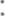 Tam ve klasik hareketli protezlerin teslimi azami toplam 1O(on) gün olmalıdır. l-lastadan alınan ölçü laboratuvar elemanına teslim edilir Hekim tarafından ikinci ölçü alınmayacaksa sert alçı, İkinci ölçü alınacaksa akrilik kaşık için beyaz alçı dökülür. Otopolimerizan akrilden hazırlanan ikinci ölçü kaşığı ertesi gün için hazır edilir. Ölçü kabul ve ret kriterlerine göre ölçü kontrol edilip uygunsa kabul edilir, uygun değilse formdaki ilgili madde işaretlenerek form, hekim ve özel protez lab. tarafından karşılıklı imzalanır ve ölçü iade edilir.Yapım aşamalarında mumlu kapanış safhasına kadar 2(iki) gün, mumlu kapanıştan dişli prova safhasına kadar 3(üç) gün (tekrar eden diş dizimleri bu sürenin içindedir), diş diziminden bitime kadar olan safha da 5 gün olmalıdır. Bu süreler aşılmamalıdır. Tıbbi ve sosyal gerekliliği olan vakalarda ölçü ile aynı günde kapanış 1(bir) günde dişli prova l (bir) günde de akrilik bitim yapılabilmelidir. Tedavinin bitimine kadar kişisel kaşıklar saklanmalı ve hekime ana model elde edildikten sonraki seans kaide mum duvar ile birlikte gönderilmelidir.Metal kaideli Bölümlü Protezler İçin:Metal iskelet döküm süresi azami 5 gün olmalıdır. Diş dizimi ve bitim metal kaidesiz hareketli protezlerdeki şartlarauymalıdır.6-3-3-BitiriImİş protezlerde meydana gelmiş olan deformasyonlar veya uyum bozuklulukları sonucu protezler ağza takılacak durumda değil İse yüklenici firma o protezi yenilemek zorundadır. Yapılan protezler hasta ve hekim tarafından kabul edilecek hale gelinceye kadar yüklenici firma bunu sağlamak zorundadır.6-3-4-Hastaya teslim edilen işlerde 2 (iki) yıl süresi içinde meydana gelebilecek imalat hatalarını yüklenici firma sözleşmesi sona ermiş olsa da yeniden yapmakla yükümlüdür.6-3-5-Bİtmİş kron-köprü ve İmplant üstü kron-köprü döküm protezlerin 2 (İki) yıl garantili olduğunu gösteren, hasta adına düzenlenmiş 'Protez Garanti Belgesi"' firma tarafından imza ve kaşelenerek hastaya teslim sırasında verilecektir.6-3-6-Laboratuvarda çalışan personelin, hekim ve hastaların çapraz enfeksiyonlardan korunmalarını sağlamak amacıyla gelen işleri dezenfekte edecek; bu amaçla gerekli her türlü araç, gereç ve materyali içeren yeterli donanıma, laboratuar elemanları ise bu konuda gerekli bilgiye sahip olacaktır. İşler fakültemize dezenfekte edilmiş şekilde navlon poşetlerde ambalajlanarak teslim edilecektir.6-3-7-İmplant üstü kron-köprü protezlerin metal prova aşamasında hekimin gerekli gördüğü durumlarda metalin adaptasyonunun sağlanması amacıyla, yüklenici firma hekime aynı seansta patern akriliği temin edecektir.Her ay sonunda o aya ait hasta isimleri ve yapılan işlerin ayrıntılı listesi yüklenici firma tarafından her hekim için ayrı bir liste olacak şekilde oluşturulacak ve hekimlerden imzalı onay alınacaktır.7-İŞLERİN GECİKMESİNE İLİŞKİN ESASLAR7-1 -Yapılacak işlerin mazeretsiz ve habersiz olarak şartnamede belirlenen sürelerde teslim edilmemesi ve istenilen kalitede üretim yapılmaması halinde durum, fakültemiz tarafından yazılı olarak laboratuvara bildirilecektir.2-İşin zamanında teslim edilmediği, kaybedildiği veya geciktirildiği, kalitesiz üretim yapıldığı, bu suretle hasta mağduriyeti ve hasta şikayetlerinin söz konusu olduğu durumlarda, klinik hekimi tarafından tutanak tutulacak, fakültemiz Başhekimliği"nin onayı İle İlgili laboratuvara uyarı olarak iletilecektir. Bu durumda yüklenici firma hastanın uğradığı her türlü zararı karşılamakla yükümlü olacaktır.İŞİN YENİLENMESİNİ GEREKTİREN KOŞULLARA İLİŞKİN ESASLAR8-1-Kurumumuz hekimleri laboratuvar hatasına bağlı teknik ve bilimsel seviyeye uymayan işleri geri çevirebileceklerdir. Bu durumda işler bedelsiz olarak yeniden (RPT) yapılacaktır. Kabul edilebilir RPT oranları aylık %5"tür (yüzde beş).8-2-Laboratuvar, işlem kayıtlarım en az 2 (iki) yıl saklamak zorundadır. Hastaya teslim edilen işlerde 2 (iki) yıl İçerisinde oluşabilecek sorunların laboratuvar hatasından kaynaklandığının tespit edilmesi durumunda sözleşme süresi sona ermiş olsa dahi yüklenici firma İşlerin ücretsiz olarak yenilenmesini sağlayacaktır.8-3-Garanti süresi içindeki metal döküm hatalarından veya seramik yüzey kırıklardan kaynaklı yenileme gerektiren yüklenici firma tarafından yapılacaktır.4-Garanti süresi içindeki metal döküm hatalarından veya kırıklardan kaynaklı yenileme gerektiren işlerde, yenilemeyi yapacak olan ilgili laboratuvar üst yapısını da ( diş dizimi, akrilik bitim vs.) tamamlamakla yükümlü olacaktır.İŞİN TIBBİ VE TEKNİK KONTROLÜNE İLİŞKİN ESASLAR1-İşin Tıbbi Kontrolüne İlişkin Esaslar9-1-1-Yüklenici firma, işleri istenen kalitede ve sağlığa uygun olarak teslim etmekle yükümlü olup, bu konuda gerekli tedbirleri alacaktır.9-1-2-Yüklenici firma tarafından teslim edilen tüm iş ve işlemlerin statik, mekanik ve biyolojik açıdan bilimsel kriterlere uygunluğunu ilgili klinik hekimi onaylayacaktır (metalin genel görünümü, balansı, uyumu, mezio-distal ve oklüzal mesafenin yeterliliği, metal alt yapı ile estetik iminin uygunluğu, kapanış, renk uyumu, estetik görünümü ve anatomik yapıya uygunluğu, bitmiş implant üst kron dökümlerin model ve ağız içindeki uyumu vs).9-1-3-Yüklenici firma personelin, hekim ve hastaların çapraz enfeksiyonlardan korunmalarını sağlamak amacıyla gelen işleri dezenfekte edecek; bu amaçla gerekli her türlü araç, gereç ve materyali içeren yeterli donanıma, laboratuvar elemanları İse bu konuda gerekli bilgiye sahip olacaktır.2-İşin Teknik Kontrolüne İlişkin Esaslar9-2-1-Fakültemiz idaresi tarafından oluşturulan 'Protez Muayene ve Kabul Komisyonu' yüklenici firmaları başta ürettikleri işlerin kalitesi olmak üzere yeterli araç, gereç, eleman, sarf malzemesi, temizlik gibi niteliklere sahip olmaları yönünden yerinde görerek değerlendirecektir.HUKUKİ SORUMLULUK VE ANLAŞMAZLIKLARIN ÇÖZÜLMESİNE İLİŞKİN ESASLAR10-1-Mücbir sebepler dışında laboratuvar, teknik şartnamede belirlenen hükümlere aykırı fiil ve davranışlarda bulunamayacaktır.10-2-SözIeşme süresince "Protez Muayene ve Kabul Komisyonu” tarafından yapılan denetleme ve değerlendirmelerin neticelerini tutanakla tespit edecektir. Değerlendirme neticesi hatalı bulunan laboratuvara uygulanacak yaptırımlar, "Protez Muayene ve Kabul Komisyonu” tarafından gerekçeli raporu ile birlikte kurumumuza bildirilecektir. Kurumumuz uygun gördüğü takdirde hataların giderilmesine yönelik düzenlemeleri yapmak üzere yüklenici firmaya hatanın türüne göre makul bir süre tanıyacaktır.3-Yüklenici firmanın kurumumuz içerisindeki irtibat laboratuvarında yüklenicinin sorumluluğunda olan hizmetlerden dolayı meydana gelebilecek tüm tıbbi ve hukuki durumların muhatabı firmanın kendisi olacaktır. Yine aynı sebeplerle üçüncü şahıslar veya diğer resmi merciler tarafından idareyi muhatap alarak idare aleyhine hukuki işlem başlatılması durumunda yargılama giderleri, vekâlet ücreti ve ihtilafın sulh yoluyla çözülmesi de dâhil ve fakat bununla sınırlı olmamak üzere idarenin bu hususta uğrayacağı her türlü masraf yüklenici tarafından karşılanacaktır.CEZAİ ŞARTLAR1 (Bir) takvim ayı süre içerisinde fakültemiz kayıtları esas alınarak protez laboratuvarının kayıtlarına geçen ve o ay içerisinde protezi yapılan hasta sayısının %5 (yüzde beş)"ine "Protez Gecikme Tutanağı” tutulmuşsa, idare yükleniciye yazılı ihtarda bulunur. Gecikmenin devamı halinde ikinci yazılı ihtarda bulunulur. Tüm bu ihtarlara rağmen sorunların devamı halinde yüklenicinin ödemesi yapılacak aya ait hakedişinden İdarece %10 (yüzde on) oranında İdari para cezası uygulanır. İdare düzelmeyeceğine karar vermesi halinde, iş akdini tek taraflı olarak feshedebilir.1 (Bir) takvim ayı süre İçerisinde fakültemiz kayıtları esas alınarak protez laboratuvarının kayıtlarına geçen ve o ay içerisinde protezi yapılan hasta sayısının %5 (yüzde beş)"ine "Protez Tekrarlama Tutanağı” tutulmuşsa, idare yükleniciye yazılı İhtarda bulunur. Hatalı İş ve İşlemlerin devamı halinde İkinci yazılı İhtarda bulunulur. Tüm bu İhtarlara rağmen sorunların devamı halinde yüklenicinin ödemesi yapılacak aya ait hakedişinden idarece %10 (yüzde on) oranında idari para cezası uygulanır. İdare düzelmeyeceğine karar vermesi halinde, iş akdini tek taraflı olarak feshedebilir.